Паспорт ЛЭПБУК "23 февраля"2022 г. Автор: Полибина Юлия Юрьевна, Плотникова Надежда Петровна, возраст детей: 5-7 летЦель создания лэпбука: расширение, закрепление и систематизация знаний детей о государственном празднике – Дне защитника Отечества.Задачи:Образовательная:Формировать у детей знания о Российской Армии и представления об особенностях военной службы;2. Уточнить и обогатить знания детей о видах войск, и их флагов, эмблемах; о военных профессий, военной технике. 3. Учить правильно, называть головные уборы, военные профессии,  военнослужащих разных родов войск. Развивающая:Обогащать словарный запас детей; формировать активную речь;Учить использовать в речи глаголы и прилагательные.Развивать логическое и образное мышление, внимание, память, воображениеРазвивать моторику рук, эстетический вкус.Развивать умение общаться во время дискуссии; решать проблемные ситуации, объясняя свой выбор.Воспитательная:воспитывать чувство гордости за свою армию и вызвать желание быть похожими на сильных российских воинов, уважение к профессии военного.воспитывать чувство патриотизма за свою Родину.Лэпбук можно использовать как для занятий, так и в самостоятельной деятельности детей.Папка содержит  кармашкиигра «Чья тень»;д/и «4-ый лишний»;«Виды войск»;«Мемори»;«Военные профессии»;«Загадки, стихи, считалки»;«Продолжи ряд»;«Ребусы»;«Раскраски»;«Чьи головные уборы»;«История праздника»;д/и «Окошки».«Чья тень?»Цели: Закрепление знаний детей о военных машинах, оружии.Задачи:  Учить находить заданные силуэты.Развивать зрительное восприятие детей, внимание, логическое мышление. Развивать память, наблюдательность и усидчивость.Инструкция: ребёнку предложить рассмотреть карточку с силуэтным изображением на военную тему и назвать его.Дидактическая игра «4-ый лишний?»Цель: закрепление представлений детей о военных профессиях, головных уборах, военном транспорте и т.д.Задачи: Развивать словесно-логическое мышление.Закреплять умение классифицировать предметы по признакам (внешний вид, назначение)Инструкция: предложить внимательно посмотреть на картинки, назвать «лишнюю» и объяснить свой выбор. Карточки с описанием «Военные профессии».Цель: Познакомить и закрепить представления детей с военными профессиями. Задачи: развивать зрительную память, развивать наблюдательность и внимание; активизировать речь ребенка, способствовать обогащению словарного запаса детей.На обучающих карточках картинки с военными профессиями с описанием их внешнего вида, чем занимаются, инструменты для работы. Так же их можно использовать в играх «Кого не стало?», «Запомни и назови».«Ребусы»Задачи: Развивать логическое мышление, сообразительность, Развивать фантазию, воображение.Дидактическая игра лото «Виды войск»Цель: углубить знания детей о Российской армии, об основных видах войск и их отличиях, флагах и эмблемах.Задачи: уметь находить и называть виды войск и рода войск, уметь соотносить флаг, эмблему с видом войск,  развивать внимание, логическое мышление, память; воспитывать чувство гордости за свою страну, вызвать желание (у мальчиков) служить в рядах Российской армии.Инструкция: ребенку выдается одна карточка, к которой он должен подобрать флаг и герб вида военных войск.Д/игра «Мемори»Цель: закрепить знания детей об  эмблемах  и флагах видов войск РФ.Задачи: Тренируем усидчивостьРазвитие внимание ребенка, памяти, зрительного восприятия. взаимодействие дошкольников со сверстниками и взрослыми,Инструкция: Игра представляет собой парные карточки. Перед началом игры ведущий перемешивает карточки и раскладывает перед игроками обратной стороной вверх. Игроки должны переворачивать по две карточки. Если они одинаковые, то игрок забирает их себе, и делает еще ход,  если нет – оставляет на месте неперевернутыми. Тогда ход переходит к следующему участнику. Победитель тот, кто набрал наибольшее количество карточек.«Продолжи ряд»Цель: Совершенствовать умения детей совершать мыслительные операции.Задачи: Научить детей путем логического мышления продолжать ряды военной тематики по образцу, закреплять знания военных атрибутов.Активизировать активный словарный запас по теме: военная техника, военные профессии, военные головные уборы.Формировать умение продуктивно включаться в образовательный процесс, соблюдать правила культурного поведения, вырабатывать усидчивость, концентрацию внимания.Развивать мелкую моторику пальцев рук; вырабатывать зрительную концентрацию и координацию движений; закреплять умение детей ориентироваться на плоскости.«Чьи головные уборы».Цель: подобрать и назвать головной убор военному.«Загадки, стихи».Цель: тренировать внимание и память; развивать наблюдательность и логическое мышление; способствовать развитию речи, обогащать словарный запас.«История праздника»Цель: познакомить детей и историей праздника.«Раскраски»Цель: Развитие мелкой моторики, внимания, памяти, закрепление знаний цвета, формы, усидчивости, аккуратности, самостоятельности.«Окошки».  Цель: Закрепить знания детей о военных профессиях и их атрибутах.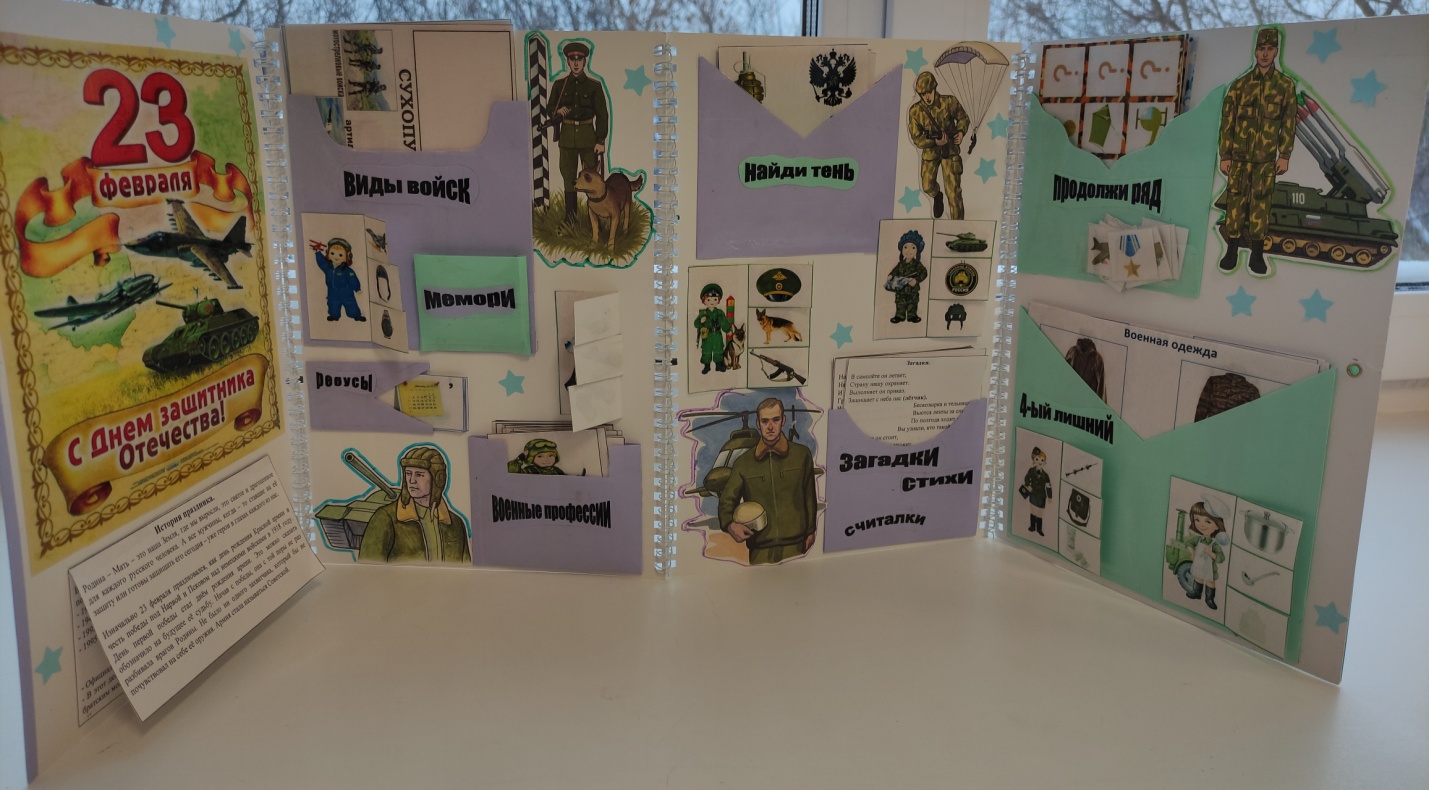 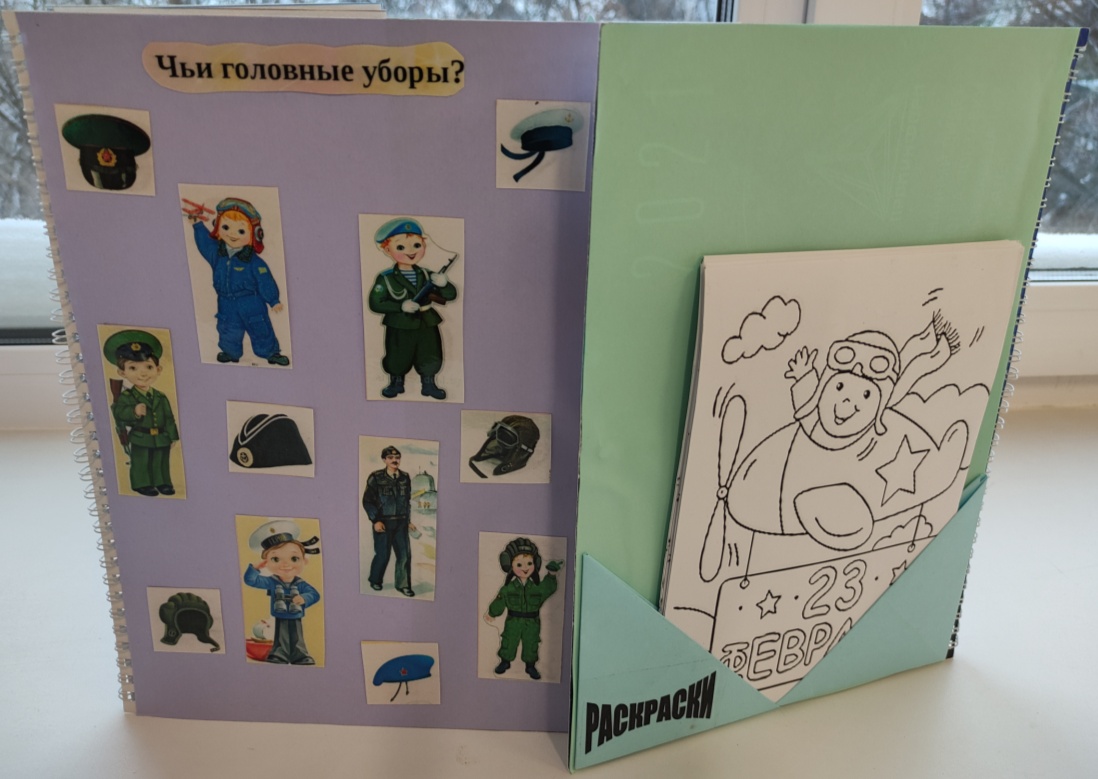 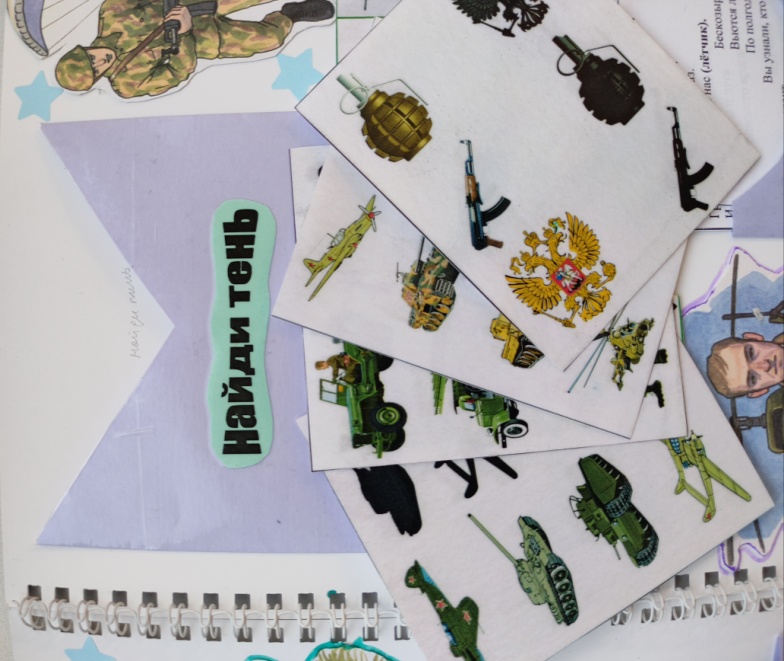 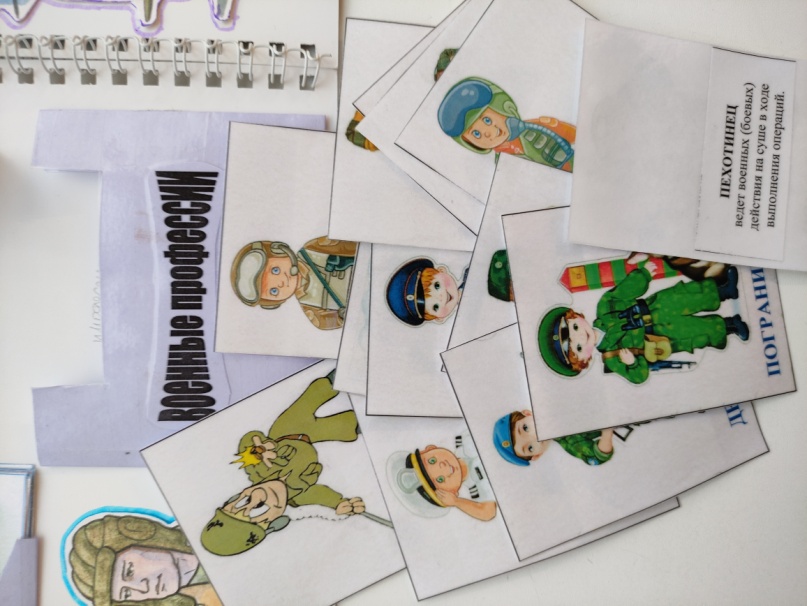 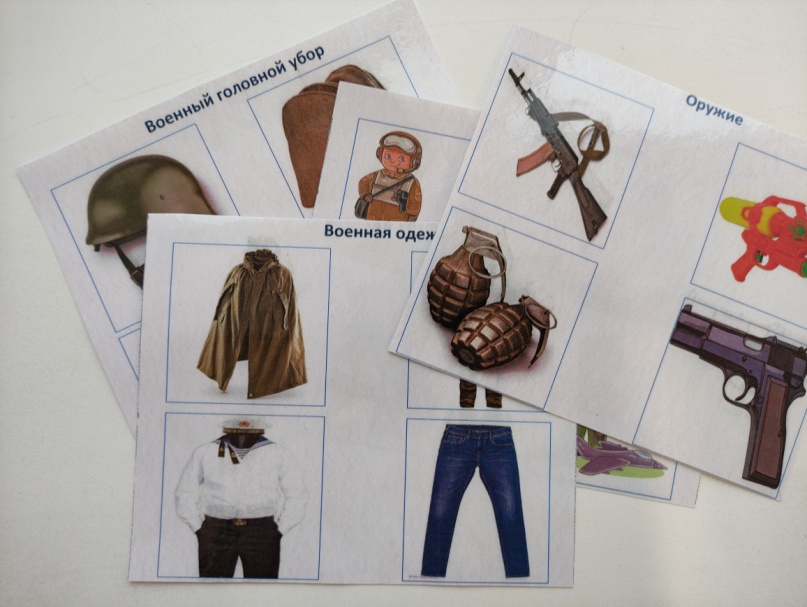 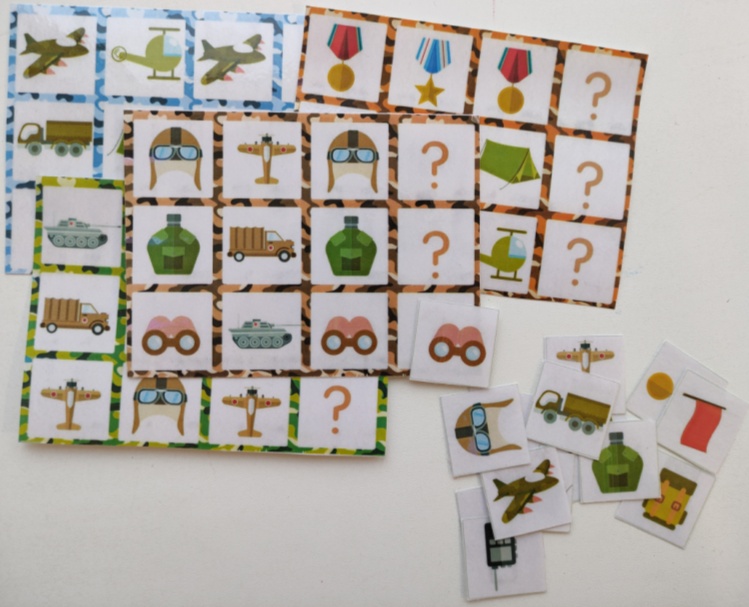 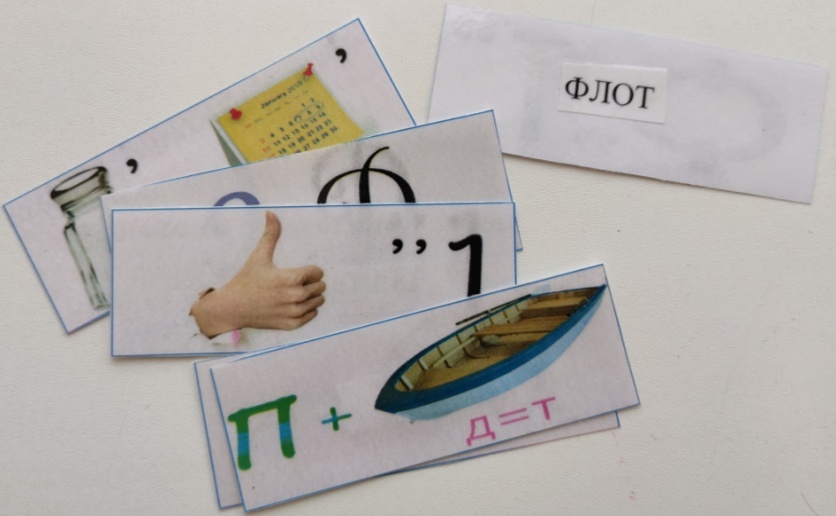 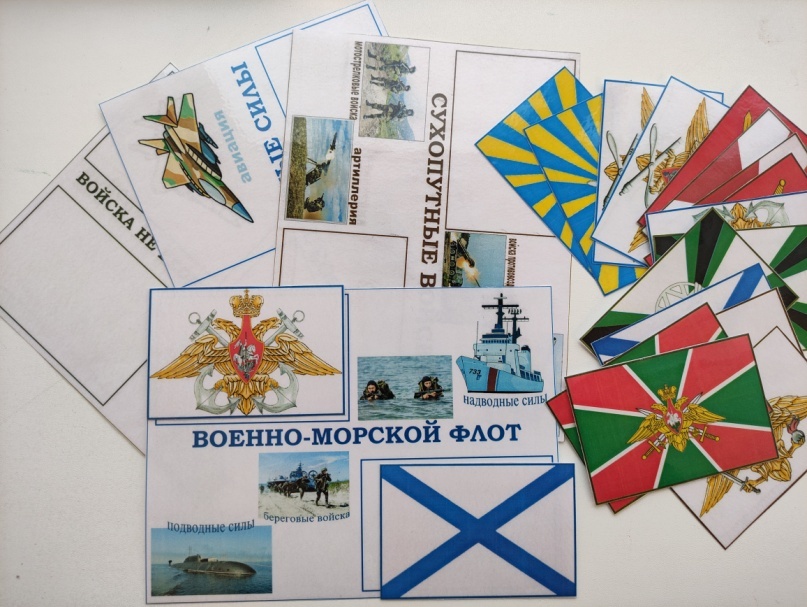 